Publicado en Puerto de La Cruz el 08/10/2021 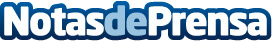 Wolfgang Kiessling y la Compañía Loro Parque reciben el premio Tribuna a la trayectoria empresarialCon este reconocimiento, el grupo Tribuna de Canarias ha querido poner en valor el compromiso de Loro Parque con la sostenibilidad, así como su apuesta firme por la calidad y la excelenciaDatos de contacto:Natalya RomashkoDepartamento de Comunicación e Imagen922 373 841 Ext. 319Nota de prensa publicada en: https://www.notasdeprensa.es/wolfgang-kiessling-y-la-compania-loro-parque Categorias: Viaje Comunicación Canarias Entretenimiento Turismo Recursos humanos Premios http://www.notasdeprensa.es